О мерах по организации и проведениюосенних каникул школьников в 2023 г.С целью организованного проведения осенних школьных каникул в 2023 году, профилактики безнадзорности, правонарушений и травматизма детей и подростков в каникулярный период приказываю:1. Утвердить План деятельности Отдела образования и организаций дополнительного образования по организации и проведению осенних каникул школьников в 2023 году (далее План) согласно приложению.2. Заместителю директора Андаровой А.С. осуществлять контроль по организации и проведению осенних каникул школьников, организовать освещение хода осенних каникул школьников в средствах массовой информации.в течение всего периода3. Организовать подготовку и проведение районных мероприятий в соответствии с Планом.4. Заместителю директора Андаровой А.С.: 4.1. Разработать планы мероприятий, графики осенних смен, онлайн-площадок, онлайн-смен в период осенних школьных каникул (в том числе с применением электронного обучения и дистанционных образовательных технологий), в зависимости от санитарно-эпидемиологической ситуации.4.2. Внести мероприятия, с обучающимися в период осенних каникул, с учетом интересов обучающихся и их родителей, календаря образовательных событий, приуроченных к государственным и национальным праздникам Российской Федерации, областных мероприятий.4.3. Провести родительские собрания с привлечением представителей органов КДН и ЗП, ПДН ОВД, наркологов и других заинтересованных специалистов, с обсуждением актуальных вопросов безопасности дорожного движения, предупреждения экстремизма в детско-подростковой и молодежной среде, обеспечения информационной безопасности несовершеннолетних и др.4.4. Продолжить работу по психолого-педагогическому просвещению родителей об актуальных проблемах воспитания и социализации детей 
и подростков с участием сотрудников правоохранительных органов, психологов и других специалистов, уделив особое внимание проблемам медиабезопасности несовершеннолетних, защите их от негативного контента в сети Интернет, предупреждению вовлечения их в деятельность деструктивных молодежных групп, профилактике суицидальных настроений в детско-подростковой среде, детского травматизма.  4.5. Взять под личный контроль организацию постоянного информирования обучающихся и их родителей о деятельности служб экстренной помощи с обязательным указанием бесплатного анонимного общероссийского детского телефона доверия 8-800-2000-122 во всех организациях.4.6.  Обеспечить:максимальный охват детей и подростков, состоящих на учете в комиссиях по делам несовершеннолетних и защите их прав, подразделениях по делам несовершеннолетних органов внутренних дел, находящихся в социально-опасном положении, занятиями в творческих объединениях и спортивных секциях, позитивным отдыхом и досугом, социально-полезной деятельностью совместно с сотрудниками органов внутренних дел и других заинтересованных ведомств; сохранность жизни и здоровья детей при организации проезда 
к местам проведения мероприятий и обратно;постоянное информирование обучающихся и их родителей о деятельности служб экстренной помощи с обязательным указанием бесплатного анонимного общероссийского детского телефона доверия                  8-800-2000-122, линии доверия для детей, подростков и их родителей                    8 (3532) 90-11-50, kc-compas.ru с размещением данной информации во всех образовательных организациях в местах, доступных для обучающихся и их родителей, на сайтах образовательных организаций в сети Интернет;Срок: в течение всего периода4.7. Незамедлительно информировать Отдел образования, территориальные органы внутренних дел и организации здравоохранения обо всех несчастных случаях с детьми и чрезвычайных происшествиях в период осенних школьных каникул.Срок: постоянно4.8. Взять под личный контроль:организацию в образовательной организации, в том числе на сайте и в социальных сетях, постоянного информирования обучающихся и их родителей о деятельности служб экстренной помощи 
с обязательным указанием бесплатного анонимного общероссийского детского телефона доверия 8-800-2000-122, всероссийской линии помощи «Дети онлайн» 80-800-25-000-15 по вопросам оказания психологической и информационной помощи по проблемам безопасного использования Интернета и мобильной связи;проведение заочных благотворительных акций, психолого-педагогических и правовых консультаций и иных мероприятий по защите прав и оказанию помощи детям, находящимся в трудной жизненной ситуации, в том числе детям-сиротам и детям, оставшимся без попечения родителей, детям-инвалидам;качественное содержание воспитательной работы с детьми;максимальную занятость обучающихся в каникулярный период, включая постоянную работу по реализации программ воспитания, мероприятий, кружков, организации дополнительного образования детей, в том числе с применением электронного обучения 
и дистанционных образовательных технологий; участие детей в районных мероприятиях 
в соответствии с Планом; создание необходимых условий для проведения работы 
по гигиеническому воспитанию обучающихся, популяризации навыков здорового образа жизни, профилактике алкоголизма, наркомании, табакокурения, профилактике новой коронавирусной инфекции 
(2019-nCOV), в том числе с применением электронного обучения 
и дистанционных образовательных технологий;определение специалиста по вопросам взаимодействия с родителями (законными представителями) обучающихся; проведение родительских собраний, инструктажей, индивидуальных бесед и консультаций (дистанционно) с обязательным доведением до родителей (законных представителей) обучающихся информации о смертности от токсикомании, памяток по профилактике сниффинга, предупреждением их об ответственности за жизнь и здоровье детей в период осенних каникул, о недопущении оставления детей в травмоопасных местах и ситуациях, представляющих угрозу их жизни и здоровью; рассылку и размещение на сайтах, стендах и иных доступных местах памяток по предупреждению отравления психоактивными веществами, соблюдению правил техники безопасности, дорожного движения, пожарной безопасности, безопасного использования бытовых электроприборов, обращения с огнем, поведения на водоемах, личной безопасности и т.д. Срок: в течение всего периода5. Предоставить в Отдел образования:- информацию о ежедневной занятости в период каникул обучающихся, состоящих на внутришкольном учете и на учете в КДН и ЗП – до 28 октября 2023 года;- информацию об итогах (письменный отчет) – до 9 ноября 2023 года.           6. Контроль за исполнением настоящего приказа оставляю за собой.Директор:                                                 Н.С. СидороваПриложение к приказу № 48от 18.10.2023План деятельности МБОУ ЗатонновскаяООШ  по организации и проведению осенних каникул школьников в 2023 году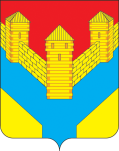 Муниципальное бюджетное                   общеобразовательное учреждение Затонновская  основная общеобразовательная  школа    Илекского районаОренбургской областиУлица Площадь 13,461368  тел. 8 (35337) 25-111E mail 5600021@ mail.ruПриказ № 48 от 18.10.2023№ п/пДата и время проведенияНазвание         мероприятияУчастникиОтветственный130.10.2023г 11.00Игра-викторина « Осень – пора золотая»1-3 классПортнова Людмила Ивановна231.10.2023г10.00Игра «Осенний воображариум»7 классТарапеева Людмила Анатольевна331.10.202311.00Развлекательная викторина «Умники и умницы»5 классМясникова Елена Михайловна401.11.2023г10.00Интеллектуальная игра «Мы любим тебя, Россия!»9 классМясникова Татьяна Степановна502.11.2023г11.00Конкурсная программа «Прыжок в мечту»1-3 классКолесова Ольга Ивановна603.11.2023г10.00Конкурсно -игровая программа Дню народного единства «Россия – это мы!»8 классАндарова Айнагуль Сенбайевна703.11.2023г11.00День осенних именинников 6 классКайсарова Марина Ивановна